опросный листна партию Труба перфорированная E-USS ФСТПЗаполняет клиентСтоимость продукции зависит от объема партии и параметров продукции. Необходимо подробно заполнить настоящий опросный лист для корректного расчета стоимости и реального срока производства партии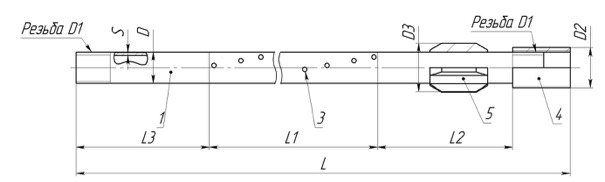 труба перфорированная E-USS ФСТППредставитель клиентаФИО и подпись <ОБЯЗАТЕЛЬНО>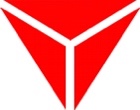 производство E-USS | РязаньUTC +3:00 | тел/факс: +7 (4912) 477746 | www.e-uss.ru | eco@e-uss.ru Дата заполненияНаименование организации / городДолжность и ФИОe-mailКонтактные телефоны1 – труба(D1 – тип резьбы, S – толщина стенки)3 – перфорированное отверстие, d4 – муфта трубы5 – центратор (да / нет)L – длина фильтраL1 – длина интервала перфорацииL2 – расстояние от муфты до интервала перфорацииL3 – расстояние от ниппеля трубы до интервала перфорацииD – наружный диаметр трубыD2 – наружный диаметр муфтыD3 – наружный диаметр центратораКоличество в партии, штДлина фильтра, L ммНаружный диаметр трубы (ГОСТ / API), ммТолщина стенки трубы, S ммТип резьбы (ГОСТ / API / спецрезьба), D1Наружный диаметр муфты трубы, D2 ммКласс прочности трубы (Д К Е Л по ГОСТ / API)Материал трубыпо ГОСТ / API / нержавеющая сталь марки …Интервал перфорации , L1 ммНаличие герметизирующих колпачков на отверстиях в интервале перфорациида / нетСкважность на интервале перфорации, %   или количество отверстий, шт   диаметр отверстия, ммХХХшт х ХХммособая (уникальная) геометрия отверстияна интервале перфорациине предусматривается / дать подробное описание или приложить чертежособая (уникальная) последовательность отверстийна интервале перфорациине предусматривается / дать подробное описание или приложить чертежРасстояние от муфты до интервала перфорации, L2 ммРасстояние от ниппеля трубы до интервала перфорации, L3 ммЦентраторне предусматривается / центратор жесткий алюминиевый E-USS ЦЖА / центратор жесткий стальной E-USS ЦЖС / центратор пружинный стальной E-USS ЦПСНаружный диаметр центратора, D3 ммХХХмм или «нет»Дополнительная информация / требования к техническому заданиюДополнительная информация / требования к техническому заданию